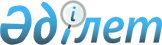 Об утверждении государственного образовательного заказа на дошкольное воспитание и обучение, размеров подушевого финансирования и родительской платы на 2013 год
					
			Утративший силу
			
			
		
					Постановление Кармакшинского районного акимата Кызылординской области от 23 августа 2013 года N 50. Зарегистрировано Департаментом юстиции Кызылординской области 1 октября 2013 года N 4520. Утратило силу постановлением Кармакшинского районного акимата Кызылординской области от 14 февраля 2014 года N 263      Сноска. Утратило силу постановлением Кармакшинского районного акимата Кызылординской области от 14.02.2014 N 263.

      В соответствии с Законом Республики Казахстан от 23 января 2001 года "О местном государственном управлении и самоуправлении в Республике Казахстан", с подпунктом 8-1) пункта 4 статьи 6 Закона Республики Казахстан от 27 июля 2007 года "Об образовании" акимат Кармакшинского района ПОСТАНОВЛЯЕТ:



      1. Утвердить:

      1) государственный образовательный заказ на дошкольное воспитание и обучение на 2013 год согласно приложению 1 к настоящему постановлению;

      2) размер подушевого финансирования на 2013 год согласно приложению 2 настоящего постановления;

      3) размер родительской платы на 2013 год согласно приложению 3 настоящего постановления.



      2. Контроль за исполнением настоящего постановления возложить на заместителя акима Кармакшинского района А.Кошалакова.



      3. Настоящее постановление вводится в действие по истечении десяти календарных дней после дня первого официального опубликования.      Аким района                                  Шамуратов Н.      Приложение 1 к постановлению

      акимата Кармакшинского района

      от "23" августа 2013 года N 50        

Государственный образовательный заказ на дошкольное воспитание и обучение на 2013 год      Приложение 2 к постановлению

      акимата Кармакшинского района

      от "23" августа 2013 года N 50        

Размер подушевого финансирования на 2013 год      Приложение 3 к постановлению

      акимата Кармакшинского района

      от "23" августа 2013 года N 50        

Размер родительской платы на 2013 год
					© 2012. РГП на ПХВ «Институт законодательства и правовой информации Республики Казахстан» Министерства юстиции Республики Казахстан
				NНаименование районаКоличество детей размещаемых в дошкольные организации за счет государственного образовательного заказа1Кармакшинский район332NНаименование районаРасход на одного воспитанника в один месяц (в тенге)NНаименование районаДетские сады1Кармакшинский район20295NРазмер родительской платы в государственных дошкольных организациях в месяцРазмер родительской платы в частных дошкольных организациях, получающих услуги по государственному заказу в один месяц1Не более шестикратного месячного расчетного показателяНе более десятикратного месячного расчетного показателя